     В Усть-Катавском городском округе состоялась торжественная церемония принятия Присяги по вступлению в гражданство Российской Федерации. Паспорт вручали с соблюдением всех мер предосторожности.      В здании миграционного пункта Отдела МВД России по Усть-Катавскому городскому округу прошла церемония принятия присяги по вступлению в гражданство Российской Федерации.     Уроженец Украины поклялся соблюдать Конституцию и законодательство Российской Федерации, быть верным России, уважать её культуру, историю и традиции.     После произнесения и подписания слов клятвы, начальник миграционного пункта майор полиции Ирина Геннадьевна Бобровская поздравила теперь уже гражданина Российской Федерации с этим знаменательным днем.     В завершении мероприятия участнику мероприятия напомнили, что после принесения Присяги на него будут распространяться все права и обязанности гражданина России.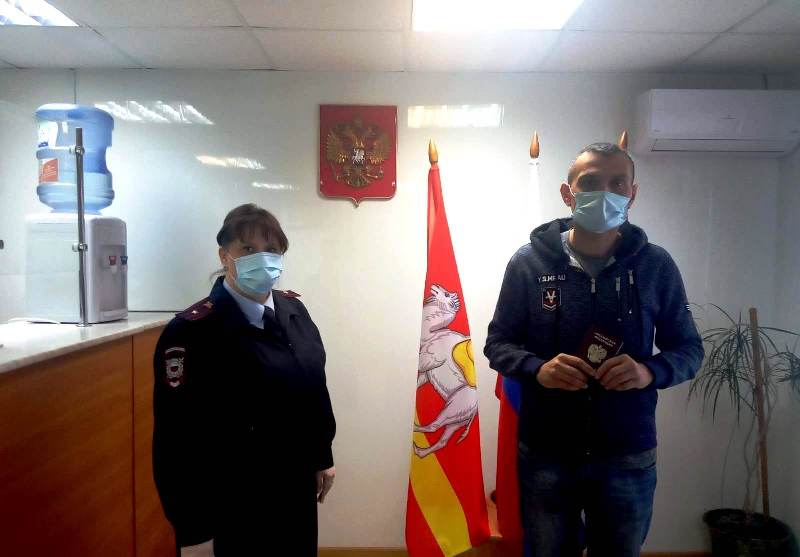 